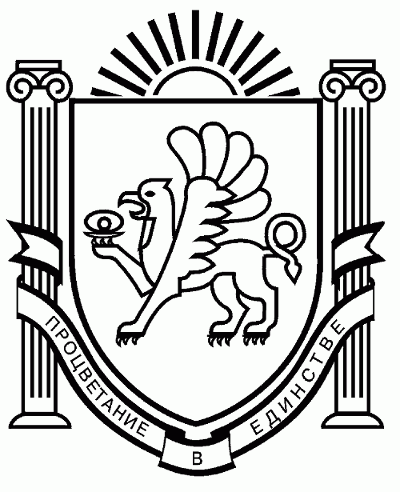 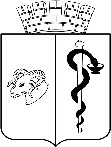 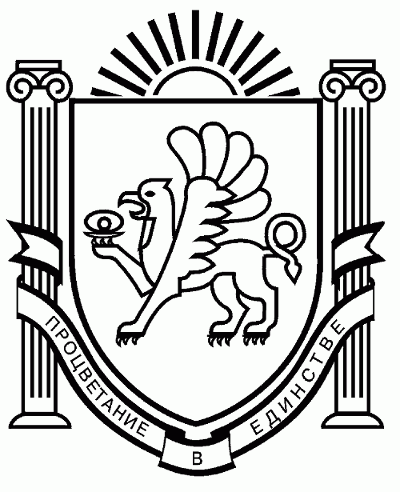 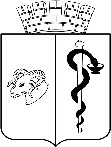 АДМИНИСТРАЦИЯ ГОРОДА ЕВПАТОРИИРЕСПУБЛИКИ КРЫМПОСТАНОВЛЕНИЕ_______________                                                                                                      №  _________ЕВПАТОРИЯ                         О внесении изменений в постановление администрации города Евпатории Республики Крым от 11.03.2021 № 319-п «Об утверждении муниципальной программы развития образования в городском округе Евпатория Республики Крым»В соответствии со ст. 179 Бюджетного кодекса Российской Федерации, Федеральным законом от 06.10.2003 №131-ФЗ «Об общих принципах организации местного самоуправления в Российской Федерации», Федеральным законом от 29.12.2012 №273-Ф «Об образовании в Российской Федерации», Законом Республики Крым от 21.08.2014 №54-ЗРК «Об основах местного самоуправления в Республике Крым», Законом Республики Крым от 06.07.2015 №131-ЗРК/2015 «Об образовании в Республике Крым», Государственной программой развития образования в Республике Крым, утвержденной постановлением Совета министров Республики Крым от 16.05.2016 №204 (в редакции, утвержденной постановлением Совета министров Республики Крым от 11.09.2020 №575), руководствуясь Уставом муниципального образования городской округ Евпатория Республики Крым, решениями Евпаторийского городского совета Республики Крым от 27.11.2020 №2-24/1 «Об утверждении Стратегии социально-экономического развития муниципального образования городской округ Евпатория Республики Крым до 2035 года», от 31.08.2023 № 2-71/3  «О внесении изменений в решение Евпаторийского городского совета Республики Крым от 14.12.2022 № 2-62/1 «О бюджете муниципального образования городской округ Евпатория Республики Крым на 2023 год и на плановый период 2024 и 2025 годов», Порядком разработки, реализации и оценки эффективности муниципальных программ, утвержденным постановлением администрации города Евпатории Республики Крым от 19.02.2019 № 217-п, с изменениями 26.07.2021 № 1325-п, от 13.09.2023 № 2723-п, Перечнем муниципальных программ городского округа Евпатория Республики Крым, утвержденным постановлением администрации города Евпатории Республики Крым от 10.08.2023 № 2520-п, администрация города Евпатории Республики Крым п о с т а н о в л я е т:Внести в постановление администрации города Евпатории Республики Крым от 11.03.2021 № 319-п «Об утверждении муниципальной программы развития образования в городском округе Евпатория Республики Крым», с изменениями от 28.02.2024 № 451-п, следующие изменения:              1.1 В приложении к постановлению:                        В паспорте муниципальной программы развития образования в городском округе Евпатория Республики Крым заменить строки на:          1.3  Абзац 1 раздела 8 «Обоснование объема финансовых ресурсов, необходимых для реализации муниципальной программы» изложить в следующей редакции:«Общий объем финансирования муниципальной программы составляет                                  10 054100,28955 тыс. руб., в том числе по годам: 2021 год –  1 526 942,30432 тыс. руб., 2022 год –1 631 988,32456 тыс. руб., 2023 год – 1 621 044,49440 тыс. руб., 2024 год –                   1 696 171,04091 тыс. руб.,  2025 год –  1 752 246,35283 тыс. руб., 2026 год –                                  1 825 707,77253 тыс. руб. ».          1.4 Приложение № 3 к муниципальной программе развития образования в городском округе Евпатория Республики Крым изложить в новой редакции                    (приложение 1).          2.  Настоящее постановление вступает в силу со дня его обнародования на официальном портале Правительства Республики Крым - в разделе: муниципальные образования, подраздел: Евпатория, а также на официальном сайте муниципального образования городской округ Евпатория Республики Крым - http://my-evp.ru в разделе Документы, подраздел - Документы администрации города в информационно-телекоммуникационной сети общего пользования, а также путём опубликования информационного сообщения о нем в печатных средствах массовой информации, учрежденных органом местного самоуправления города Евпатории Республики Крым.3.    Контроль за исполнением настоящего постановления возложить на заместителя главы администрации города Евпатории Республики Крым, курирующего управление образования администрации города Евпатории Республики Крым.Глава администрации города  Евпатории Республики Крым	                                       Е.М. ДемидоваПриложение № 3                                                                                                                                                                                                                                                                                                                                                                                                                к муниципальной программе развития образования  в городском округе Евпатория Республики Крым  Ресурсное обеспечение и прогнозная  оценка расходов на реализацию 
Муниципальной программы развития образования в городском округе Евпатория Республики Крым по источникам финансированияНачальник  управления образования                                                                                                                      В.И. Жеребецадминистрации города Евпатории Республики Крым    Объем и            источники              финансирования муниципальной программы, в том числе по годам:Расходы (тыс. рублей)Расходы (тыс. рублей)Расходы (тыс. рублей)Расходы (тыс. рублей)Расходы (тыс. рублей)Расходы (тыс. рублей)Расходы (тыс. рублей)Объем и            источники              финансирования муниципальной программы, в том числе по годам:Итого202120222023202420252026Всего10054100,289551526942,304 32 1631 988,324  561621044,49440 1696171,040911752246,352831825707,77253Средства федерального бюджета536162,9893478296,0949067718,6117491897,01135109040,1008099503,6428889707,52767СредствабюджетаРеспублики Крым6958417,28339 1067023,366131066458,120281092897,304891182525,137381249516,383221299996,97149Средства              бюджета               муниципального образования2559 520,01682381622,84329497811,59254 436250,17816  404605,80273403226,32673436 003,27337Другие                 источники------№ п/пМероприятия по реализации муниципальной программыСрок исполнения                      мероприятийОтветственный за выполнение мероприятий программыИсточники финансированияВсего (тыс. руб.)Объем финансирования по годам (тыс. руб.)    Объем финансирования по годам (тыс. руб.)    Объем финансирования по годам (тыс. руб.)    Объем финансирования по годам (тыс. руб.)    Объем финансирования по годам (тыс. руб.)    Объем финансирования по годам (тыс. руб.)    № п/пМероприятия по реализации муниципальной программыСрок исполнения                      мероприятийОтветственный за выполнение мероприятий программыИсточники финансированияВсего (тыс. руб.)2021202220232024202520261234567891011121.Задача 1 Создание условий для развития творческой личности обучающегося, стремящейся к саморазвитию и самосовершенствованию в условиях внедрения федеральных государственных образовательных стандартов.2021-2026Управление образования администрации города Евпатории Республики Крым, отдел городского строительства администрации города Евпатории Республики Крым, муниципальные бюджетные дошкольные учреждения, муниципальные бюджетные общеобразовательные учреждения, Евпаторийский городской советвсего, в т.ч.9 540 040,210601 453 827,435321 557 072,027451 542 880,039561 603 583,918911 655 230,896831 727 445,892531.Задача 1 Создание условий для развития творческой личности обучающегося, стремящейся к саморазвитию и самосовершенствованию в условиях внедрения федеральных государственных образовательных стандартов.2021-2026Управление образования администрации города Евпатории Республики Крым, отдел городского строительства администрации города Евпатории Республики Крым, муниципальные бюджетные дошкольные учреждения, муниципальные бюджетные общеобразовательные учреждения, Евпаторийский городской советфедеральный бюджет536 162,9893478 296,0949067 718,6117491 897,01135109 040,1008099 503,6428889 707,527671.Задача 1 Создание условий для развития творческой личности обучающегося, стремящейся к саморазвитию и самосовершенствованию в условиях внедрения федеральных государственных образовательных стандартов.2021-2026Управление образования администрации города Евпатории Республики Крым, отдел городского строительства администрации города Евпатории Республики Крым, муниципальные бюджетные дошкольные учреждения, муниципальные бюджетные общеобразовательные учреждения, Евпаторийский городской советбюджет Республики Крым6 958 417,283391 067 023,366131 066 458,120281 092 897,304891 182 525,137381 249 516,383221 299 996,971491.Задача 1 Создание условий для развития творческой личности обучающегося, стремящейся к саморазвитию и самосовершенствованию в условиях внедрения федеральных государственных образовательных стандартов.2021-2026Управление образования администрации города Евпатории Республики Крым, отдел городского строительства администрации города Евпатории Республики Крым, муниципальные бюджетные дошкольные учреждения, муниципальные бюджетные общеобразовательные учреждения, Евпаторийский городской советбюджет муниципального образования2 045 459,93787308 507,97429422 895,29543358 085,72332312 018,68073306 210,87073337 741,393371.Задача 1 Создание условий для развития творческой личности обучающегося, стремящейся к саморазвитию и самосовершенствованию в условиях внедрения федеральных государственных образовательных стандартов.2021-2026Управление образования администрации города Евпатории Республики Крым, отдел городского строительства администрации города Евпатории Республики Крым, муниципальные бюджетные дошкольные учреждения, муниципальные бюджетные общеобразовательные учреждения, Евпаторийский городской советвнебюджетные источники0,000000,000000,000000,000000,000000,000000,000001.1Основное мероприятие 1
 
Развитие дошкольного образования2021-2026Управление образования администрации города Евпатории Республики Крым, отдел городского строительства администрации города Евпатории Республики Крым, муниципальные бюджетные дошкольные учреждениявсего, в т.ч.3 141 633,43082482 799,32847500 063,03922521 905,52483517 197,54710540 105,44773579 562,543471.1Основное мероприятие 1
 
Развитие дошкольного образования2021-2026Управление образования администрации города Евпатории Республики Крым, отдел городского строительства администрации города Евпатории Республики Крым, муниципальные бюджетные дошкольные учрежденияфедеральный бюджет0,000000,000000,000000,000000,000000,000000,000001.1Основное мероприятие 1
 
Развитие дошкольного образования2021-2026Управление образования администрации города Евпатории Республики Крым, отдел городского строительства администрации города Евпатории Республики Крым, муниципальные бюджетные дошкольные учреждениябюджет Республики Крым2 424 896,23861376 666,64673371 684,49808388 644,57950409 895,20510429 304,92373448 700,385471.1Основное мероприятие 1
 
Развитие дошкольного образования2021-2026Управление образования администрации города Евпатории Республики Крым, отдел городского строительства администрации города Евпатории Республики Крым, муниципальные бюджетные дошкольные учреждениябюджет муниципального образования716 737,19221106 132,68174128 378,54114133 260,94533107 302,34200110 800,52400130 862,158001.1Основное мероприятие 1
 
Развитие дошкольного образования2021-2026Управление образования администрации города Евпатории Республики Крым, отдел городского строительства администрации города Евпатории Республики Крым, муниципальные бюджетные дошкольные учреждениявнебюджетные источники0,000000,000000,000000,000000,000000,000000,000001.1.1Предоставление субсидий бюджетным дошкольным образовательным учреждениям на финансовое обеспечение выполнения возложенных на них функций и иные цели 2021-2026Управление образования администрации города Евпатории Республики Крым, муниципальные бюджетные дошкольные образовательные учреждениявсего, в т.ч.479 899,4388161 851,1197563 602,3090667 102,2750083 050,8130092 354,48400111 938,438001.1.1Предоставление субсидий бюджетным дошкольным образовательным учреждениям на финансовое обеспечение выполнения возложенных на них функций и иные цели 2021-2026Управление образования администрации города Евпатории Республики Крым, муниципальные бюджетные дошкольные образовательные учрежденияфедеральный бюджет0,000000,000000,000000,000000,000000,000000,000001.1.1Предоставление субсидий бюджетным дошкольным образовательным учреждениям на финансовое обеспечение выполнения возложенных на них функций и иные цели 2021-2026Управление образования администрации города Евпатории Республики Крым, муниципальные бюджетные дошкольные образовательные учреждениябюджет Республики Крым0,000000,000000,000000,000000,000000,000000,000001.1.1Предоставление субсидий бюджетным дошкольным образовательным учреждениям на финансовое обеспечение выполнения возложенных на них функций и иные цели 2021-2026Управление образования администрации города Евпатории Республики Крым, муниципальные бюджетные дошкольные образовательные учреждениябюджет муниципального образования479 899,4388161 851,1197563 602,3090667 102,2750083 050,8130092 354,48400111 938,438001.1.1Предоставление субсидий бюджетным дошкольным образовательным учреждениям на финансовое обеспечение выполнения возложенных на них функций и иные цели 2021-2026Управление образования администрации города Евпатории Республики Крым, муниципальные бюджетные дошкольные образовательные учреждениявнебюджетные источники0,000000,000000,000000,000000,000000,000000,000001.1.2Проведение капитальных и текущих ремонтов дошкольных образовательных учреждений(Ремонт сетей отопления, канализации, водопровода, помещений, кровли, ограждения и т.д.).
Создание универсальной безбарьерной среды2021-2026Управление образования администрации города Евпатории Республики Крым, отдел городского строительства администрации города Евпатории Республики Крым, муниципальные бюджетные дошкольные образовательные учреждениявсего, в т.ч.108 318,5009133 231,7744832 421,1920542 665,534380,000000,000000,000001.1.2Проведение капитальных и текущих ремонтов дошкольных образовательных учреждений(Ремонт сетей отопления, канализации, водопровода, помещений, кровли, ограждения и т.д.).
Создание универсальной безбарьерной среды2021-2026Управление образования администрации города Евпатории Республики Крым, отдел городского строительства администрации города Евпатории Республики Крым, муниципальные бюджетные дошкольные образовательные учрежденияфедеральный бюджет0,000000,000000,000000,000000,000000,000000,000001.1.2Проведение капитальных и текущих ремонтов дошкольных образовательных учреждений(Ремонт сетей отопления, канализации, водопровода, помещений, кровли, ограждения и т.д.).
Создание универсальной безбарьерной среды2021-2026Управление образования администрации города Евпатории Республики Крым, отдел городского строительства администрации города Евпатории Республики Крым, муниципальные бюджетные дошкольные образовательные учреждениябюджет Республики Крым4 315,669504 315,669500,000000,000000,000000,000000,000001.1.2Проведение капитальных и текущих ремонтов дошкольных образовательных учреждений(Ремонт сетей отопления, канализации, водопровода, помещений, кровли, ограждения и т.д.).
Создание универсальной безбарьерной среды2021-2026Управление образования администрации города Евпатории Республики Крым, отдел городского строительства администрации города Евпатории Республики Крым, муниципальные бюджетные дошкольные образовательные учреждениябюджет муниципального образования104 002,8314128 916,1049832 421,1920542 665,534380,000000,000000,000001.1.2Проведение капитальных и текущих ремонтов дошкольных образовательных учреждений(Ремонт сетей отопления, канализации, водопровода, помещений, кровли, ограждения и т.д.).
Создание универсальной безбарьерной среды2021-2026Управление образования администрации города Евпатории Республики Крым, отдел городского строительства администрации города Евпатории Республики Крым, муниципальные бюджетные дошкольные образовательные учреждениявнебюджетные источники0,000000,000000,000000,000000,000000,000000,000001.1.3Проведение мероприятий по пожарной безопасности2021-2026Управление образования администрации  города Евпатории Республики Крым, муниципальные бюджетные дошкольные образовательные учреждениявсего, в т.ч.36 707,336647 768,8260114 625,566634 766,874004 143,700002 694,285002 708,085001.1.3Проведение мероприятий по пожарной безопасности2021-2026Управление образования администрации  города Евпатории Республики Крым, муниципальные бюджетные дошкольные образовательные учрежденияфедеральный бюджет0,000000,000000,000000,000000,000000,000000,000001.1.3Проведение мероприятий по пожарной безопасности2021-2026Управление образования администрации  города Евпатории Республики Крым, муниципальные бюджетные дошкольные образовательные учреждениябюджет Республики Крым0,000000,000000,000000,000000,000000,000000,000001.1.3Проведение мероприятий по пожарной безопасности2021-2026Управление образования администрации  города Евпатории Республики Крым, муниципальные бюджетные дошкольные образовательные учреждениябюджет муниципального образования36 707,336647 768,8260114 625,566634 766,874004 143,700002 694,285002 708,085001.1.3Проведение мероприятий по пожарной безопасности2021-2026Управление образования администрации  города Евпатории Республики Крым, муниципальные бюджетные дошкольные образовательные учреждениявнебюджетные источники0,000000,000000,000000,000000,000000,000000,000001.1.4Проведение мероприятий по противодействию терроризму (установка и обслуживание системы видеонаблюдения, охранные услуги, обслуживание тревожной кнопки и т.д.)2021-2026Управление образования администрации  города Евпатории Республики Крым, муниципальные бюджетные дошкольные образовательные учреждениявсего, в т.ч.96 127,585357 596,6310017 729,4734018 726,2619520 107,8290015 751,7550016 215,635001.1.4Проведение мероприятий по противодействию терроризму (установка и обслуживание системы видеонаблюдения, охранные услуги, обслуживание тревожной кнопки и т.д.)2021-2026Управление образования администрации  города Евпатории Республики Крым, муниципальные бюджетные дошкольные образовательные учрежденияфедеральный бюджет0,000000,000000,000000,000000,000000,000000,000001.1.4Проведение мероприятий по противодействию терроризму (установка и обслуживание системы видеонаблюдения, охранные услуги, обслуживание тревожной кнопки и т.д.)2021-2026Управление образования администрации  города Евпатории Республики Крым, муниципальные бюджетные дошкольные образовательные учреждениябюджет Республики Крым0,000000,000000,000000,000000,000000,000000,000001.1.4Проведение мероприятий по противодействию терроризму (установка и обслуживание системы видеонаблюдения, охранные услуги, обслуживание тревожной кнопки и т.д.)2021-2026Управление образования администрации  города Евпатории Республики Крым, муниципальные бюджетные дошкольные образовательные учреждениябюджет муниципального образования96 127,585357 596,6310017 729,4734018 726,2619520 107,8290015 751,7550016 215,635001.1.4Проведение мероприятий по противодействию терроризму (установка и обслуживание системы видеонаблюдения, охранные услуги, обслуживание тревожной кнопки и т.д.)2021-2026Управление образования администрации  города Евпатории Республики Крым, муниципальные бюджетные дошкольные образовательные учреждениявнебюджетные источники0,000000,000000,000000,000000,000000,000000,000001.1.5Предоставление субсидий на обеспечение государственных гарантий реализации прав на получение общедоступного и бесплатного дошкольного образования в муниципальных дошкольных образовательных учреждениях, включая расходы на оплату труда, приобретение учебников и учебных пособий, средств обучения, игр, игрушек (за исключением расходов на содержание зданий и оплату коммунальных услуг, осуществляемых из местных бюджетов)
2021-2026Управление образования администрации города Евпатории Республики Крым, муниципальные бюджетные дошкольные образовательные учреждениявсего, в т.ч.2 204 417,28935328 142,63863333 980,93708350 517,87574377 853,64630397 263,36493416 658,826671.1.5Предоставление субсидий на обеспечение государственных гарантий реализации прав на получение общедоступного и бесплатного дошкольного образования в муниципальных дошкольных образовательных учреждениях, включая расходы на оплату труда, приобретение учебников и учебных пособий, средств обучения, игр, игрушек (за исключением расходов на содержание зданий и оплату коммунальных услуг, осуществляемых из местных бюджетов)
2021-2026Управление образования администрации города Евпатории Республики Крым, муниципальные бюджетные дошкольные образовательные учрежденияфедеральный бюджет0,000000,000000,000000,000000,000000,000000,000001.1.5Предоставление субсидий на обеспечение государственных гарантий реализации прав на получение общедоступного и бесплатного дошкольного образования в муниципальных дошкольных образовательных учреждениях, включая расходы на оплату труда, приобретение учебников и учебных пособий, средств обучения, игр, игрушек (за исключением расходов на содержание зданий и оплату коммунальных услуг, осуществляемых из местных бюджетов)
2021-2026Управление образования администрации города Евпатории Республики Крым, муниципальные бюджетные дошкольные образовательные учреждениябюджет Республики Крым2 204 417,28935328 142,63863333 980,93708350 517,87574377 853,64630397 263,36493416 658,826671.1.5Предоставление субсидий на обеспечение государственных гарантий реализации прав на получение общедоступного и бесплатного дошкольного образования в муниципальных дошкольных образовательных учреждениях, включая расходы на оплату труда, приобретение учебников и учебных пособий, средств обучения, игр, игрушек (за исключением расходов на содержание зданий и оплату коммунальных услуг, осуществляемых из местных бюджетов)
2021-2026Управление образования администрации города Евпатории Республики Крым, муниципальные бюджетные дошкольные образовательные учреждениябюджет муниципального образования0,000000,000000,000000,000000,000000,000000,000001.1.5Предоставление субсидий на обеспечение государственных гарантий реализации прав на получение общедоступного и бесплатного дошкольного образования в муниципальных дошкольных образовательных учреждениях, включая расходы на оплату труда, приобретение учебников и учебных пособий, средств обучения, игр, игрушек (за исключением расходов на содержание зданий и оплату коммунальных услуг, осуществляемых из местных бюджетов)
2021-2026Управление образования администрации города Евпатории Республики Крым, муниципальные бюджетные дошкольные образовательные учреждениявнебюджетные источники0,000000,000000,000000,000000,000000,000000,000001.1.6Предоставление субсидий бюджетным дошкольным образовательным учреждениям на выплату компенсаций части родительской платы за присмотр и уход за детьми, посещающими образовательные учреждения, реализующие образовательную программу дошкольного образования2021-2026Управление образования администрации города Евпатории
Республики Крымвсего, в т.ч.213 762,5297643 803,3386037 361,5610037 737,4537631 620,0588031 620,0588031 620,058801.1.6Предоставление субсидий бюджетным дошкольным образовательным учреждениям на выплату компенсаций части родительской платы за присмотр и уход за детьми, посещающими образовательные учреждения, реализующие образовательную программу дошкольного образования2021-2026Управление образования администрации города Евпатории
Республики Крымфедеральный бюджет0,000000,000000,000000,000000,000000,000000,000001.1.6Предоставление субсидий бюджетным дошкольным образовательным учреждениям на выплату компенсаций части родительской платы за присмотр и уход за детьми, посещающими образовательные учреждения, реализующие образовательную программу дошкольного образования2021-2026Управление образования администрации города Евпатории
Республики Крымбюджет Республики Крым213 762,5297643 803,3386037 361,5610037 737,4537631 620,0588031 620,0588031 620,058801.1.6Предоставление субсидий бюджетным дошкольным образовательным учреждениям на выплату компенсаций части родительской платы за присмотр и уход за детьми, посещающими образовательные учреждения, реализующие образовательную программу дошкольного образования2021-2026Управление образования администрации города Евпатории
Республики Крымбюджет муниципального образования0,000000,000000,000000,000000,000000,000000,000001.1.6Предоставление субсидий бюджетным дошкольным образовательным учреждениям на выплату компенсаций части родительской платы за присмотр и уход за детьми, посещающими образовательные учреждения, реализующие образовательную программу дошкольного образования2021-2026Управление образования администрации города Евпатории
Республики Крымвнебюджетные источники0,000000,000000,000000,000000,000000,000000,000001.1.7Расходы на предоставление компенсации расходов на оплату жилых помещений, отопления и освещения педагогическим работникам, проживающим в сельской местности и работающим в муниципальных образовательных учреждениях, расположенных в сельской местности, за счет субвенции из бюджета Республики Крым бюджету муниципального образования городской округ Евпатория Республики Крым2021-2026Управление образования администрации города Евпатории Республики Крым, муниципальные бюджетные образовательные дошкольные учреждениявсего, в т.ч.2 400,75000405,00000342,00000389,25000421,50000421,50000421,500001.1.7Расходы на предоставление компенсации расходов на оплату жилых помещений, отопления и освещения педагогическим работникам, проживающим в сельской местности и работающим в муниципальных образовательных учреждениях, расположенных в сельской местности, за счет субвенции из бюджета Республики Крым бюджету муниципального образования городской округ Евпатория Республики Крым2021-2026Управление образования администрации города Евпатории Республики Крым, муниципальные бюджетные образовательные дошкольные учрежденияфедеральный бюджет0,000000,000000,000000,000000,000000,000000,000001.1.7Расходы на предоставление компенсации расходов на оплату жилых помещений, отопления и освещения педагогическим работникам, проживающим в сельской местности и работающим в муниципальных образовательных учреждениях, расположенных в сельской местности, за счет субвенции из бюджета Республики Крым бюджету муниципального образования городской округ Евпатория Республики Крым2021-2026Управление образования администрации города Евпатории Республики Крым, муниципальные бюджетные образовательные дошкольные учреждениябюджет Республики Крым2 400,75000405,00000342,00000389,25000421,50000421,50000421,500001.1.7Расходы на предоставление компенсации расходов на оплату жилых помещений, отопления и освещения педагогическим работникам, проживающим в сельской местности и работающим в муниципальных образовательных учреждениях, расположенных в сельской местности, за счет субвенции из бюджета Республики Крым бюджету муниципального образования городской округ Евпатория Республики Крым2021-2026Управление образования администрации города Евпатории Республики Крым, муниципальные бюджетные образовательные дошкольные учреждениябюджет муниципального образования0,000000,000000,000000,000000,000000,000000,000001.1.7Расходы на предоставление компенсации расходов на оплату жилых помещений, отопления и освещения педагогическим работникам, проживающим в сельской местности и работающим в муниципальных образовательных учреждениях, расположенных в сельской местности, за счет субвенции из бюджета Республики Крым бюджету муниципального образования городской округ Евпатория Республики Крым2021-2026Управление образования администрации города Евпатории Республики Крым, муниципальные бюджетные образовательные дошкольные учреждениябюджет городского округа0,000000,000000,000000,000000,000000,000001.1.7Расходы на предоставление компенсации расходов на оплату жилых помещений, отопления и освещения педагогическим работникам, проживающим в сельской местности и работающим в муниципальных образовательных учреждениях, расположенных в сельской местности, за счет субвенции из бюджета Республики Крым бюджету муниципального образования городской округ Евпатория Республики Крым2021-2026Управление образования администрации города Евпатории Республики Крым, муниципальные бюджетные образовательные дошкольные учреждениявнебюджетные источники0,000000,000000,000000,000000,000000,000000,000001.2Основное мероприятие  2
Развитие начального общего, основного общего, среднего общего образования. Совершенствование системы поиска и поддержки детей и их сопровождение в течении всего периода обучения.2021-2026Управление образования администрации города Евпатории 
Республики Крым, Евпаторийский городской совет, отдел городского строительства администрации города Евпатории Республики Крым, муниципальные бюджетные общеобразовательные учреждениявсего, в т.ч.6 368 801,10667967 790,406851 055 666,871011 014 844,145691 080 379,672771 109 118,750061 141 001,260291.2Основное мероприятие  2
Развитие начального общего, основного общего, среднего общего образования. Совершенствование системы поиска и поддержки детей и их сопровождение в течении всего периода обучения.2021-2026Управление образования администрации города Евпатории 
Республики Крым, Евпаторийский городской совет, отдел городского строительства администрации города Евпатории Республики Крым, муниципальные бюджетные общеобразовательные учрежденияфедеральный бюджет514 061,3276975 090,7719066 389,9151987 633,81546104 893,8751395 357,4172184 695,532801.2Основное мероприятие  2
Развитие начального общего, основного общего, среднего общего образования. Совершенствование системы поиска и поддержки детей и их сопровождение в течении всего периода обучения.2021-2026Управление образования администрации города Евпатории 
Республики Крым, Евпаторийский городской совет, отдел городского строительства администрации города Евпатории Республики Крым, муниципальные бюджетные общеобразовательные учреждениябюджет Республики Крым4 533 297,79618690 324,34240694 760,20153704 209,66281772 588,05121820 169,57842851 245,959811.2Основное мероприятие  2
Развитие начального общего, основного общего, среднего общего образования. Совершенствование системы поиска и поддержки детей и их сопровождение в течении всего периода обучения.2021-2026Управление образования администрации города Евпатории 
Республики Крым, Евпаторийский городской совет, отдел городского строительства администрации города Евпатории Республики Крым, муниципальные бюджетные общеобразовательные учреждениябюджет муниципального образования1 321 441,98280202 375,29255294 516,75429223 000,66742202 897,74643193 591,75443205 059,767681.2Основное мероприятие  2
Развитие начального общего, основного общего, среднего общего образования. Совершенствование системы поиска и поддержки детей и их сопровождение в течении всего периода обучения.2021-2026Управление образования администрации города Евпатории 
Республики Крым, Евпаторийский городской совет, отдел городского строительства администрации города Евпатории Республики Крым, муниципальные бюджетные общеобразовательные учреждениявнебюджетные источники0,000000,000000,000000,000000,000000,000000,000001.2.1Предоставление субсидии бюджетным общеобразовательным учреждениям на финансовое обеспечение выполнения возложенных на них функций и иные цели2021-2026 Управление образования администрации города Евпатории Республики Крым, муниципальные бюджетные общеобразовательные учреждения всего, в т.ч.870 827,00061126 749,33138145 975,15123132 191,64398146 662,96826156 146,10212163 101,803641.2.1Предоставление субсидии бюджетным общеобразовательным учреждениям на финансовое обеспечение выполнения возложенных на них функций и иные цели2021-2026 Управление образования администрации города Евпатории Республики Крым, муниципальные бюджетные общеобразовательные учреждения федеральный бюджет0,000000,000000,000000,000000,000000,000000,000001.2.1Предоставление субсидии бюджетным общеобразовательным учреждениям на финансовое обеспечение выполнения возложенных на них функций и иные цели2021-2026 Управление образования администрации города Евпатории Республики Крым, муниципальные бюджетные общеобразовательные учреждения бюджет Республики Крым0,000000,000000,000000,000000,000000,000000,000001.2.1Предоставление субсидии бюджетным общеобразовательным учреждениям на финансовое обеспечение выполнения возложенных на них функций и иные цели2021-2026 Управление образования администрации города Евпатории Республики Крым, муниципальные бюджетные общеобразовательные учреждения бюджет муниципального образования870 827,00061126 749,33138145 975,15123132 191,64398146 662,96826156 146,10212163 101,803641.2.1Предоставление субсидии бюджетным общеобразовательным учреждениям на финансовое обеспечение выполнения возложенных на них функций и иные цели2021-2026 Управление образования администрации города Евпатории Республики Крым, муниципальные бюджетные общеобразовательные учреждения внебюджетные источники0,000000,000000,000000,000000,000000,000000,000001.2.2Проведение капитальных и текущих ремонтов всех общеобразовательных организаций (Ремонт сетей отопления, канализации, водопровода, помещений, кровли, спортзалов, пищеблоков и т.д.),демонтаж аварийных объектов, непригодных для дальнейшей эксплуатации.
Создание универсальной безбарьерной среды.2021-2026Управление образования администрации города Евпатории Республики Крым, отдел городского строительства администрации города Евпатории Республики Крым, муниципальные бюджетные общеобразовательные учреждениявсего, в т.ч.193 924,8655425 178,6031299 511,4352544 621,353171 709,2320016 118,205006 786,037001.2.2Проведение капитальных и текущих ремонтов всех общеобразовательных организаций (Ремонт сетей отопления, канализации, водопровода, помещений, кровли, спортзалов, пищеблоков и т.д.),демонтаж аварийных объектов, непригодных для дальнейшей эксплуатации.
Создание универсальной безбарьерной среды.2021-2026Управление образования администрации города Евпатории Республики Крым, отдел городского строительства администрации города Евпатории Республики Крым, муниципальные бюджетные общеобразовательные учрежденияфедеральный бюджет0,000000,000000,000000,000000,000000,000000,000001.2.2Проведение капитальных и текущих ремонтов всех общеобразовательных организаций (Ремонт сетей отопления, канализации, водопровода, помещений, кровли, спортзалов, пищеблоков и т.д.),демонтаж аварийных объектов, непригодных для дальнейшей эксплуатации.
Создание универсальной безбарьерной среды.2021-2026Управление образования администрации города Евпатории Республики Крым, отдел городского строительства администрации города Евпатории Республики Крым, муниципальные бюджетные общеобразовательные учреждениябюджет Республики Крым28 077,333612 159,3975011 704,796110,000000,0000014 213,140000,000001.2.2Проведение капитальных и текущих ремонтов всех общеобразовательных организаций (Ремонт сетей отопления, канализации, водопровода, помещений, кровли, спортзалов, пищеблоков и т.д.),демонтаж аварийных объектов, непригодных для дальнейшей эксплуатации.
Создание универсальной безбарьерной среды.2021-2026Управление образования администрации города Евпатории Республики Крым, отдел городского строительства администрации города Евпатории Республики Крым, муниципальные бюджетные общеобразовательные учреждениябюджет муниципального образования165 847,5319323 019,2056287 806,6391444 621,353171 709,232001 905,065006 786,037001.2.2Проведение капитальных и текущих ремонтов всех общеобразовательных организаций (Ремонт сетей отопления, канализации, водопровода, помещений, кровли, спортзалов, пищеблоков и т.д.),демонтаж аварийных объектов, непригодных для дальнейшей эксплуатации.
Создание универсальной безбарьерной среды.2021-2026Управление образования администрации города Евпатории Республики Крым, отдел городского строительства администрации города Евпатории Республики Крым, муниципальные бюджетные общеобразовательные учреждениявнебюджетные источники0,000000,000000,000000,000000,000000,000000,000001.2.3
Проведение мероприятий по пожарной безопасности2021-2026Управление образования администрации  города Евпатории Республики Крым, муниципальные бюджетные общеобразовательные учреждениявсего, в т.ч.65 467,226475 359,9030024 561,1362911 444,3121817 489,866003 812,670002 799,339001.2.3
Проведение мероприятий по пожарной безопасности2021-2026Управление образования администрации  города Евпатории Республики Крым, муниципальные бюджетные общеобразовательные учрежденияфедеральный бюджет0,000000,000000,000000,000000,000000,000000,000001.2.3
Проведение мероприятий по пожарной безопасности2021-2026Управление образования администрации  города Евпатории Республики Крым, муниципальные бюджетные общеобразовательные учреждениябюджет Республики Крым8 615,065500,000000,000000,000008 615,065500,000000,000001.2.3
Проведение мероприятий по пожарной безопасности2021-2026Управление образования администрации  города Евпатории Республики Крым, муниципальные бюджетные общеобразовательные учреждениябюджет муниципального образования56 852,160975 359,9030024 561,1362911 444,312188 874,800503 812,670002 799,339001.2.3
Проведение мероприятий по пожарной безопасности2021-2026Управление образования администрации  города Евпатории Республики Крым, муниципальные бюджетные общеобразовательные учреждениявнебюджетные источники0,000000,000000,000000,000000,000000,000000,000001.2.4Проведение мероприятий по противодействию терроризму (Установка и ремонт ограждения территории, обслуживание тревожной кнопки, охранные услуги, установка системы контроля доступа, установка системы видеонаблюдения и т.д.)2021-2026Управление образования администрации города Евпатории Республики Крым, муниципальные бюджетные общеобразовательные учреждениявсего, в т.ч.190 715,2376330 749,0531533 256,0865430 776,1719443 260,5760026 009,2990026 664,051001.2.4Проведение мероприятий по противодействию терроризму (Установка и ремонт ограждения территории, обслуживание тревожной кнопки, охранные услуги, установка системы контроля доступа, установка системы видеонаблюдения и т.д.)2021-2026Управление образования администрации города Евпатории Республики Крым, муниципальные бюджетные общеобразовательные учрежденияфедеральный бюджет0,000000,000000,000000,000000,000000,000000,000001.2.4Проведение мероприятий по противодействию терроризму (Установка и ремонт ограждения территории, обслуживание тревожной кнопки, охранные услуги, установка системы контроля доступа, установка системы видеонаблюдения и т.д.)2021-2026Управление образования администрации города Евпатории Республики Крым, муниципальные бюджетные общеобразовательные учреждениябюджет Республики Крым3 337,521000,000000,000000,000003 337,521000,000000,000001.2.4Проведение мероприятий по противодействию терроризму (Установка и ремонт ограждения территории, обслуживание тревожной кнопки, охранные услуги, установка системы контроля доступа, установка системы видеонаблюдения и т.д.)2021-2026Управление образования администрации города Евпатории Республики Крым, муниципальные бюджетные общеобразовательные учреждениябюджет муниципального образования187 377,7166330 749,0531533 256,0865430 776,1719439 923,0550026 009,2990026 664,051001.2.4Проведение мероприятий по противодействию терроризму (Установка и ремонт ограждения территории, обслуживание тревожной кнопки, охранные услуги, установка системы контроля доступа, установка системы видеонаблюдения и т.д.)2021-2026Управление образования администрации города Евпатории Республики Крым, муниципальные бюджетные общеобразовательные учреждениявнебюджетные источники0,000000,000000,000000,000000,000000,000000,000001.2.5Организация и проведение мероприятий с обучающимися, включая мероприятия по выявлению, поддержке и сопровождению одаренных детей.

Выплата стипендии главы муниципального образования2021-2026Управление образования администрации города Евпатории Республики Крым, Евпаторийский городской совет, муниципальные бюджетные общеобразовательные учреждениявсего, в т.ч.2 880,00000480,00000480,00000480,00000480,00000480,00000480,000001.2.5Организация и проведение мероприятий с обучающимися, включая мероприятия по выявлению, поддержке и сопровождению одаренных детей.

Выплата стипендии главы муниципального образования2021-2026Управление образования администрации города Евпатории Республики Крым, Евпаторийский городской совет, муниципальные бюджетные общеобразовательные учрежденияфедеральный бюджет0,000000,000000,000000,000000,000000,000000,000001.2.5Организация и проведение мероприятий с обучающимися, включая мероприятия по выявлению, поддержке и сопровождению одаренных детей.

Выплата стипендии главы муниципального образования2021-2026Управление образования администрации города Евпатории Республики Крым, Евпаторийский городской совет, муниципальные бюджетные общеобразовательные учреждениябюджет Республики Крым0,000000,000000,000000,000000,000000,000000,000001.2.5Организация и проведение мероприятий с обучающимися, включая мероприятия по выявлению, поддержке и сопровождению одаренных детей.

Выплата стипендии главы муниципального образования2021-2026Управление образования администрации города Евпатории Республики Крым, Евпаторийский городской совет, муниципальные бюджетные общеобразовательные учреждениябюджет муниципального образования2 880,00000480,00000480,00000480,00000480,00000480,00000480,000001.2.5Организация и проведение мероприятий с обучающимися, включая мероприятия по выявлению, поддержке и сопровождению одаренных детей.

Выплата стипендии главы муниципального образования2021-2026Управление образования администрации города Евпатории Республики Крым, Евпаторийский городской совет, муниципальные бюджетные общеобразовательные учреждениявнебюджетные источники0,000000,000000,000000,000000,000000,000000,000001.2.6Предоставление субсидий на обеспечение государственных гарантий реализации прав на получение общедоступного и бесплатного дошкольного, начального общего, основного общего, среднего общего образования в муниципальных общеобразовательных учреждениях, обеспечение дополнительного образования детей в муниципальных общеобразовательных учреждениях, включая расходы на оплату труда, приобретение учебников и учебных пособий, средств обучения, игр, игрушек (за исключением расходов на содержание зданий и оплату коммунальных услуг) 2021-2026Управление образования администрации города Евпатории Республики Крым, муниципальные бюджетные общеобразовательные учреждениявсего, в т.ч.4 429 575,69919662 400,72170662 559,87091698 573,08720756 173,63054802 008,85783847 859,531011.2.6Предоставление субсидий на обеспечение государственных гарантий реализации прав на получение общедоступного и бесплатного дошкольного, начального общего, основного общего, среднего общего образования в муниципальных общеобразовательных учреждениях, обеспечение дополнительного образования детей в муниципальных общеобразовательных учреждениях, включая расходы на оплату труда, приобретение учебников и учебных пособий, средств обучения, игр, игрушек (за исключением расходов на содержание зданий и оплату коммунальных услуг) 2021-2026Управление образования администрации города Евпатории Республики Крым, муниципальные бюджетные общеобразовательные учрежденияфедеральный бюджет0,000000,000000,000000,000000,000000,000000,000001.2.6Предоставление субсидий на обеспечение государственных гарантий реализации прав на получение общедоступного и бесплатного дошкольного, начального общего, основного общего, среднего общего образования в муниципальных общеобразовательных учреждениях, обеспечение дополнительного образования детей в муниципальных общеобразовательных учреждениях, включая расходы на оплату труда, приобретение учебников и учебных пособий, средств обучения, игр, игрушек (за исключением расходов на содержание зданий и оплату коммунальных услуг) 2021-2026Управление образования администрации города Евпатории Республики Крым, муниципальные бюджетные общеобразовательные учреждениябюджет Республики Крым4 429 575,69919662 400,72170662 559,87091698 573,08720756 173,63054802 008,85783847 859,531011.2.6Предоставление субсидий на обеспечение государственных гарантий реализации прав на получение общедоступного и бесплатного дошкольного, начального общего, основного общего, среднего общего образования в муниципальных общеобразовательных учреждениях, обеспечение дополнительного образования детей в муниципальных общеобразовательных учреждениях, включая расходы на оплату труда, приобретение учебников и учебных пособий, средств обучения, игр, игрушек (за исключением расходов на содержание зданий и оплату коммунальных услуг) 2021-2026Управление образования администрации города Евпатории Республики Крым, муниципальные бюджетные общеобразовательные учреждениябюджет муниципального образования0,000000,000000,000000,000000,000000,000000,000001.2.6Предоставление субсидий на обеспечение государственных гарантий реализации прав на получение общедоступного и бесплатного дошкольного, начального общего, основного общего, среднего общего образования в муниципальных общеобразовательных учреждениях, обеспечение дополнительного образования детей в муниципальных общеобразовательных учреждениях, включая расходы на оплату труда, приобретение учебников и учебных пособий, средств обучения, игр, игрушек (за исключением расходов на содержание зданий и оплату коммунальных услуг) 2021-2026Управление образования администрации города Евпатории Республики Крым, муниципальные бюджетные общеобразовательные учреждениявнебюджетные источники0,000000,000000,000000,000000,000000,000000,000001.2.7Расходы на предоставление компенсации расходов на оплату жилых помещений, отопления и освещения педагогическим работникам, проживающим в сельской местности и работающим в муниципальных образовательных учреждениях, расположенных в сельской местности, за счет субвенции из бюджета Республики Крым бюджету муниципального образования городской округ Евпатория Республики Крым2021-2026Управление образования администрации города Евпатории Республики Крым, муниципальные бюджетные общеобразовательные учреждения всего, в т.ч.5 025,31095846,00000723,75000818,56095879,00000879,00000879,000001.2.7Расходы на предоставление компенсации расходов на оплату жилых помещений, отопления и освещения педагогическим работникам, проживающим в сельской местности и работающим в муниципальных образовательных учреждениях, расположенных в сельской местности, за счет субвенции из бюджета Республики Крым бюджету муниципального образования городской округ Евпатория Республики Крым2021-2026Управление образования администрации города Евпатории Республики Крым, муниципальные бюджетные общеобразовательные учреждения федеральный бюджет0,000000,000000,000000,000000,000000,000000,000001.2.7Расходы на предоставление компенсации расходов на оплату жилых помещений, отопления и освещения педагогическим работникам, проживающим в сельской местности и работающим в муниципальных образовательных учреждениях, расположенных в сельской местности, за счет субвенции из бюджета Республики Крым бюджету муниципального образования городской округ Евпатория Республики Крым2021-2026Управление образования администрации города Евпатории Республики Крым, муниципальные бюджетные общеобразовательные учреждения бюджет Республики Крым5 025,31095846,00000723,75000818,56095879,00000879,00000879,000001.2.7Расходы на предоставление компенсации расходов на оплату жилых помещений, отопления и освещения педагогическим работникам, проживающим в сельской местности и работающим в муниципальных образовательных учреждениях, расположенных в сельской местности, за счет субвенции из бюджета Республики Крым бюджету муниципального образования городской округ Евпатория Республики Крым2021-2026Управление образования администрации города Евпатории Республики Крым, муниципальные бюджетные общеобразовательные учреждения бюджет муниципального образования0,000000,000000,000000,000000,000000,000000,000001.2.7Расходы на предоставление компенсации расходов на оплату жилых помещений, отопления и освещения педагогическим работникам, проживающим в сельской местности и работающим в муниципальных образовательных учреждениях, расположенных в сельской местности, за счет субвенции из бюджета Республики Крым бюджету муниципального образования городской округ Евпатория Республики Крым2021-2026Управление образования администрации города Евпатории Республики Крым, муниципальные бюджетные общеобразовательные учреждения внебюджетные источники0,000000,000000,000000,000000,000000,000000,000001.2.8Выплата компенсации за питание обучающимся льготных категорий в муниципальных бюджетных общеобразовательных учреждениях, получающих образование на дому2021-2026Управление образования администрации города Евпатории Республики Крымвсего, в т.ч.12 284,468091 427,799401 753,679172 288,777522 271,404002 271,404002 271,404001.2.8Выплата компенсации за питание обучающимся льготных категорий в муниципальных бюджетных общеобразовательных учреждениях, получающих образование на дому2021-2026Управление образования администрации города Евпатории Республики Крымфедеральный бюджет0,000000,000000,000000,000000,000000,000000,000001.2.8Выплата компенсации за питание обучающимся льготных категорий в муниципальных бюджетных общеобразовательных учреждениях, получающих образование на дому2021-2026Управление образования администрации города Евпатории Республики Крымбюджет Республики Крым0,000000,000000,000000,000000,000000,000000,000001.2.8Выплата компенсации за питание обучающимся льготных категорий в муниципальных бюджетных общеобразовательных учреждениях, получающих образование на дому2021-2026Управление образования администрации города Евпатории Республики Крымбюджет муниципального образования12 284,468091 427,799401 753,679172 288,777522 271,404002 271,404002 271,404001.2.8Выплата компенсации за питание обучающимся льготных категорий в муниципальных бюджетных общеобразовательных учреждениях, получающих образование на дому2021-2026Управление образования администрации города Евпатории Республики Крымвнебюджетные источники0,000000,000000,000000,000000,000000,000000,000001.2.9Расходы на организацию бесплатного горячего питания обучающихся 1-4 классов в муниципальных образовательных организациях2021-2023Управление образования администрации города Евпатории Республики  Крым,муниципальные бюджетные общеобразовательные учреждениявсего, в т.ч.43 553,9330622 992,1601618 323,595292 238,177610,000000,000000,000001.2.9Расходы на организацию бесплатного горячего питания обучающихся 1-4 классов в муниципальных образовательных организациях2021-2023Управление образования администрации города Евпатории Республики  Крым,муниципальные бюджетные общеобразовательные учрежденияфедеральный бюджет0,000000,000000,000000,000000,000000,000000,000001.2.9Расходы на организацию бесплатного горячего питания обучающихся 1-4 классов в муниципальных образовательных организациях2021-2023Управление образования администрации города Евпатории Республики  Крым,муниципальные бюджетные общеобразовательные учреждениябюджет Республики Крым43 551,6948822 992,1601618 323,595292 235,939430,000000,000000,000001.2.9Расходы на организацию бесплатного горячего питания обучающихся 1-4 классов в муниципальных образовательных организациях2021-2023Управление образования администрации города Евпатории Республики  Крым,муниципальные бюджетные общеобразовательные учреждениябюджет муниципального образования2,238180,000000,000002,238180,000000,000000,000001.2.9Расходы на организацию бесплатного горячего питания обучающихся 1-4 классов в муниципальных образовательных организациях2021-2023Управление образования администрации города Евпатории Республики  Крым,муниципальные бюджетные общеобразовательные учреждениявнебюджетные источники0,000000,000000,000000,000000,000000,000000,000001.2.10.
Капитальные вложения в объекты муниципальной собственности и приобретение объектов недвижимого имущества в муниципальную собственность2021-2022Отдел городского строительства администрации города Евпатории Республики Крым, муниципальные бюджетные общеобразовательные учреждениявсего, в т.ч.1 480,00000900,00000580,000000,000000,000000,000000,000001.2.10.
Капитальные вложения в объекты муниципальной собственности и приобретение объектов недвижимого имущества в муниципальную собственность2021-2022Отдел городского строительства администрации города Евпатории Республики Крым, муниципальные бюджетные общеобразовательные учрежденияфедеральный бюджет0,000000,000000,000000,000000,000000,000000,000001.2.10.
Капитальные вложения в объекты муниципальной собственности и приобретение объектов недвижимого имущества в муниципальную собственность2021-2022Отдел городского строительства администрации города Евпатории Республики Крым, муниципальные бюджетные общеобразовательные учреждениябюджет Республики Крым0,000000,000000,000000,000000,000000,000000,000001.2.10.
Капитальные вложения в объекты муниципальной собственности и приобретение объектов недвижимого имущества в муниципальную собственность2021-2022Отдел городского строительства администрации города Евпатории Республики Крым, муниципальные бюджетные общеобразовательные учреждениябюджет муниципального образования1 480,00000900,00000580,000000,000000,000000,000000,000001.2.10.
Капитальные вложения в объекты муниципальной собственности и приобретение объектов недвижимого имущества в муниципальную собственность2021-2022Отдел городского строительства администрации города Евпатории Республики Крым, муниципальные бюджетные общеобразовательные учреждениявнебюджетные источники0,000000,000000,000000,000000,000000,000000,000001.2.11Создание дополнительных мест в муниципальных дошкольных образовательных организациях, приобретение модульных зданий (конструкций) в муниципальную собственность для дошкольных и общеобразовательных учреждений, содержание и охрана модульных зданий (конструкций),не введенных в эксплуатацию.2021-2026Управление образования администрации города Евпатории Республики Крым,отдел городского строительства администрации города Евпатории Республики Крымвсего, в т.ч.23 666,2863113 690,00000104,061921 145,894392 907,577002 908,800002 909,953001.2.11Создание дополнительных мест в муниципальных дошкольных образовательных организациях, приобретение модульных зданий (конструкций) в муниципальную собственность для дошкольных и общеобразовательных учреждений, содержание и охрана модульных зданий (конструкций),не введенных в эксплуатацию.2021-2026Управление образования администрации города Евпатории Республики Крым,отдел городского строительства администрации города Евпатории Республики Крымфедеральный бюджет0,000000,000000,000000,000000,000000,000000,000001.2.11Создание дополнительных мест в муниципальных дошкольных образовательных организациях, приобретение модульных зданий (конструкций) в муниципальную собственность для дошкольных и общеобразовательных учреждений, содержание и охрана модульных зданий (конструкций),не введенных в эксплуатацию.2021-2026Управление образования администрации города Евпатории Республики Крым,отдел городского строительства администрации города Евпатории Республики Крымбюджет Республики Крым0,000000,000000,000000,000000,000000,000000,000001.2.11Создание дополнительных мест в муниципальных дошкольных образовательных организациях, приобретение модульных зданий (конструкций) в муниципальную собственность для дошкольных и общеобразовательных учреждений, содержание и охрана модульных зданий (конструкций),не введенных в эксплуатацию.2021-2026Управление образования администрации города Евпатории Республики Крым,отдел городского строительства администрации города Евпатории Республики Крымбюджет муниципального образования23 666,2863113 690,00000104,061921 145,894392 907,577002 908,800002 909,953001.2.11Создание дополнительных мест в муниципальных дошкольных образовательных организациях, приобретение модульных зданий (конструкций) в муниципальную собственность для дошкольных и общеобразовательных учреждений, содержание и охрана модульных зданий (конструкций),не введенных в эксплуатацию.2021-2026Управление образования администрации города Евпатории Республики Крым,отдел городского строительства администрации города Евпатории Республики Крымвнебюджетные источники0,000000,000000,000000,000000,000000,000000,000001.2.12Расходы на организацию бесплатного горячего питания обучающихся, получающих начальное общее образование в государственных и муниципальных образовательных организациях 2021-2026Управление образования администрации города Евпатории Республики Крым, муниципальные бюджетные общеобразовательные учреждениявсего, в т.ч.289 466,4408237 022,5809427 863,7844150 276,0607568 709,6729758 414,3061147 180,035641.2.12Расходы на организацию бесплатного горячего питания обучающихся, получающих начальное общее образование в государственных и муниципальных образовательных организациях 2021-2026Управление образования администрации города Евпатории Республики Крым, муниципальные бюджетные общеобразовательные учрежденияфедеральный бюджет274 779,7676935 171,4519026 470,5951947 714,4954665 208,9151355 438,0972144 776,212801.2.12Расходы на организацию бесплатного горячего питания обучающихся, получающих начальное общее образование в государственных и муниципальных образовательных организациях 2021-2026Управление образования администрации города Евпатории Республики Крым, муниципальные бюджетные общеобразовательные учреждениябюджет Республики Крым14 462,093051 851,129041 393,189222 511,289233 432,048172 917,794592 356,642801.2.12Расходы на организацию бесплатного горячего питания обучающихся, получающих начальное общее образование в государственных и муниципальных образовательных организациях 2021-2026Управление образования администрации города Евпатории Республики Крым, муниципальные бюджетные общеобразовательные учреждениябюджет муниципального образования224,580080,000000,0000050,2760668,7096758,4143147,180041.2.12Расходы на организацию бесплатного горячего питания обучающихся, получающих начальное общее образование в государственных и муниципальных образовательных организациях 2021-2026Управление образования администрации города Евпатории Республики Крым, муниципальные бюджетные общеобразовательные учреждениявнебюджетные источники0,000000,000000,000000,000000,000000,000000,000001.2.13Расходы на ежемесячное денежное вознаграждение за классное руководство педагогическим работникам государственных и муниципальных общеобразовательных организаций 2021-2026Управление образования администрации города Евпатории Республики Крыму, муниципальные бюджетные общеобразовательные учреждениявсего, в т.ч.239 281,5600039 919,3200039 919,3200039 919,3200039 684,9600039 919,3200039 919,320001.2.13Расходы на ежемесячное денежное вознаграждение за классное руководство педагогическим работникам государственных и муниципальных общеобразовательных организаций 2021-2026Управление образования администрации города Евпатории Республики Крыму, муниципальные бюджетные общеобразовательные учрежденияфедеральный бюджет239 281,5600039 919,3200039 919,3200039 919,3200039 684,9600039 919,3200039 919,320001.2.13Расходы на ежемесячное денежное вознаграждение за классное руководство педагогическим работникам государственных и муниципальных общеобразовательных организаций 2021-2026Управление образования администрации города Евпатории Республики Крыму, муниципальные бюджетные общеобразовательные учреждениябюджет Республики Крым0,000000,000000,000000,000000,000000,000000,000001.2.13Расходы на ежемесячное денежное вознаграждение за классное руководство педагогическим работникам государственных и муниципальных общеобразовательных организаций 2021-2026Управление образования администрации города Евпатории Республики Крыму, муниципальные бюджетные общеобразовательные учреждениябюджет муниципального образования0,000000,000000,000000,000000,000000,000000,000001.2.13Расходы на ежемесячное денежное вознаграждение за классное руководство педагогическим работникам государственных и муниципальных общеобразовательных организаций 2021-2026Управление образования администрации города Евпатории Республики Крыму, муниципальные бюджетные общеобразовательные учреждениявнебюджетные источники0,000000,000000,000000,000000,000000,000000,000001.2.14Расходы на осуществление отдельных государственных полномочий по материальному и денежному обеспечению одеждой, обувью и мягким инвентарем лиц из числа детей-сирот и детей, оставшихся без попечения родителей, обучающихся в муниципальных образовательных организациях2021-2026Управление образования администрации города Евпатории Республики Крымвсего, в т.ч.653,0780074,9340055,0000070,78600150,78600150,78600150,786001.2.14Расходы на осуществление отдельных государственных полномочий по материальному и денежному обеспечению одеждой, обувью и мягким инвентарем лиц из числа детей-сирот и детей, оставшихся без попечения родителей, обучающихся в муниципальных образовательных организациях2021-2026Управление образования администрации города Евпатории Республики Крымфедеральный бюджет0,000000,000000,000000,000000,000000,000000,000001.2.14Расходы на осуществление отдельных государственных полномочий по материальному и денежному обеспечению одеждой, обувью и мягким инвентарем лиц из числа детей-сирот и детей, оставшихся без попечения родителей, обучающихся в муниципальных образовательных организациях2021-2026Управление образования администрации города Евпатории Республики Крымбюджет Республики Крым653,0780074,9340055,0000070,78600150,78600150,78600150,786001.2.14Расходы на осуществление отдельных государственных полномочий по материальному и денежному обеспечению одеждой, обувью и мягким инвентарем лиц из числа детей-сирот и детей, оставшихся без попечения родителей, обучающихся в муниципальных образовательных организациях2021-2026Управление образования администрации города Евпатории Республики Крымбюджет муниципального образования0,000000,000000,000000,000000,000000,000000,000001.2.14Расходы на осуществление отдельных государственных полномочий по материальному и денежному обеспечению одеждой, обувью и мягким инвентарем лиц из числа детей-сирот и детей, оставшихся без попечения родителей, обучающихся в муниципальных образовательных организациях2021-2026Управление образования администрации города Евпатории Республики Крымвнебюджетные источники0,000000,000000,000000,000000,000000,000000,000001.3Основное мероприятие  3 Реализация мероприятий в рамках регионального проекта «Успех каждого ребенка»                                                2021Управление образования администрации города Евпатории Республики Крым, муниципальные бюджетные общеобразовательные учреждениявсего, в т.ч.3 237,700003 237,700000,000000,000000,000000,000000,000001.3Основное мероприятие  3 Реализация мероприятий в рамках регионального проекта «Успех каждого ребенка»                                                2021Управление образования администрации города Евпатории Республики Крым, муниципальные бюджетные общеобразовательные учрежденияфедеральный бюджет3 205,323003 205,323000,000000,000000,000000,000000,000001.3Основное мероприятие  3 Реализация мероприятий в рамках регионального проекта «Успех каждого ребенка»                                                2021Управление образования администрации города Евпатории Республики Крым, муниципальные бюджетные общеобразовательные учреждениябюджет Республики Крым32,3770032,377000,000000,000000,000000,000000,000001.3Основное мероприятие  3 Реализация мероприятий в рамках регионального проекта «Успех каждого ребенка»                                                2021Управление образования администрации города Евпатории Республики Крым, муниципальные бюджетные общеобразовательные учреждениябюджет муниципального образования0,000000,000000,000000,000000,000000,000000,000001.3Основное мероприятие  3 Реализация мероприятий в рамках регионального проекта «Успех каждого ребенка»                                                2021Управление образования администрации города Евпатории Республики Крым, муниципальные бюджетные общеобразовательные учреждениявнебюджетные источники0,000000,000000,000000,000000,000000,000000,000001.3.1Расходы на создание в общеобразовательных организациях, расположенных в сельской местности и малых городах, условий для занятий физической культурой и спортом2021Управление образования администрации города Евпатории Республики Крым, муниципальные бюджетные общеобразовательные учреждениявсего, в т.ч.3 237,700003 237,700000,000000,000000,000000,000000,000001.3.1Расходы на создание в общеобразовательных организациях, расположенных в сельской местности и малых городах, условий для занятий физической культурой и спортом2021Управление образования администрации города Евпатории Республики Крым, муниципальные бюджетные общеобразовательные учрежденияфедеральный бюджет3 205,323003 205,323000,000000,000000,000000,000000,000001.3.1Расходы на создание в общеобразовательных организациях, расположенных в сельской местности и малых городах, условий для занятий физической культурой и спортом2021Управление образования администрации города Евпатории Республики Крым, муниципальные бюджетные общеобразовательные учреждениябюджет Республики Крым32,3770032,377000,000000,000000,000000,000000,000001.3.1Расходы на создание в общеобразовательных организациях, расположенных в сельской местности и малых городах, условий для занятий физической культурой и спортом2021Управление образования администрации города Евпатории Республики Крым, муниципальные бюджетные общеобразовательные учреждениябюджет муниципального образования0,000000,000000,000000,000000,000000,000000,000001.3.1Расходы на создание в общеобразовательных организациях, расположенных в сельской местности и малых городах, условий для занятий физической культурой и спортом2021Управление образования администрации города Евпатории Республики Крым, муниципальные бюджетные общеобразовательные учреждениявнебюджетные источники0,000000,000000,000000,000000,000000,000000,000001.4Основное мероприятие  4 Реализация мероприятий в рамках регионального проекта «Патриотическое воспитание граждан Российской Федерации»2022-2026Управление образования администрации города Евпатории Республики Крым, муниципальные бюджетные общеобразовательные учреждениявсего, в т.ч.19 104,973110,000001 342,117224 310,569044 192,299044 192,299045 067,688771.4Основное мероприятие  4 Реализация мероприятий в рамках регионального проекта «Патриотическое воспитание граждан Российской Федерации»2022-2026Управление образования администрации города Евпатории Республики Крым, муниципальные бюджетные общеобразовательные учрежденияфедеральный бюджет18 896,338650,000001 328,696554 263,195894 146,225674 146,225675 011,994871.4Основное мероприятие  4 Реализация мероприятий в рамках регионального проекта «Патриотическое воспитание граждан Российской Федерации»2022-2026Управление образования администрации города Евпатории Республики Крым, муниципальные бюджетные общеобразовательные учреждениябюджет Республики Крым190,871600,0000013,4206743,0625841,8810741,8810750,626211.4Основное мероприятие  4 Реализация мероприятий в рамках регионального проекта «Патриотическое воспитание граждан Российской Федерации»2022-2026Управление образования администрации города Евпатории Республики Крым, муниципальные бюджетные общеобразовательные учреждениябюджет муниципального образования17,762860,000000,000004,310574,192304,192305,067691.4Основное мероприятие  4 Реализация мероприятий в рамках регионального проекта «Патриотическое воспитание граждан Российской Федерации»2022-2026Управление образования администрации города Евпатории Республики Крым, муниципальные бюджетные общеобразовательные учреждениявнебюджетные источники0,000000,000000,000000,000000,000000,000000,000001.4.1Расходы на проведение мероприятий  по обеспечению деятельности советников директора по воспитанию и взаимодействию с детскими общественными объединениями в общеобразовательных организациях, за счет средств резервного фонда Правительства Российской Федерации2022Управление образования администрации города Евпатории Республики Крым, муниципальные бюджетные общеобразовательные учреждениявсего, в т.ч.1 342,117220,000001 342,117220,000000,000000,000000,000001.4.1Расходы на проведение мероприятий  по обеспечению деятельности советников директора по воспитанию и взаимодействию с детскими общественными объединениями в общеобразовательных организациях, за счет средств резервного фонда Правительства Российской Федерации2022Управление образования администрации города Евпатории Республики Крым, муниципальные бюджетные общеобразовательные учрежденияфедеральный бюджет1 328,696550,000001 328,696550,000000,000000,000000,000001.4.1Расходы на проведение мероприятий  по обеспечению деятельности советников директора по воспитанию и взаимодействию с детскими общественными объединениями в общеобразовательных организациях, за счет средств резервного фонда Правительства Российской Федерации2022Управление образования администрации города Евпатории Республики Крым, муниципальные бюджетные общеобразовательные учреждениябюджет Республики Крым13,420670,0000013,420670,000000,000000,000000,000001.4.1Расходы на проведение мероприятий  по обеспечению деятельности советников директора по воспитанию и взаимодействию с детскими общественными объединениями в общеобразовательных организациях, за счет средств резервного фонда Правительства Российской Федерации2022Управление образования администрации города Евпатории Республики Крым, муниципальные бюджетные общеобразовательные учреждениябюджет муниципального образования0,000000,000000,000000,000000,000000,000000,000001.4.1Расходы на проведение мероприятий  по обеспечению деятельности советников директора по воспитанию и взаимодействию с детскими общественными объединениями в общеобразовательных организациях, за счет средств резервного фонда Правительства Российской Федерации2022Управление образования администрации города Евпатории Республики Крым, муниципальные бюджетные общеобразовательные учреждениявнебюджетные источники0,000000,000000,000000,000000,000000,000000,000001.4.2Расходы на проведение мероприятий  по обеспечению деятельности советников директора по воспитанию и взаимодействию с детскими общественными объединениями в общеобразовательных организациях2023-2026Управление образования администрации города Евпатории Республики Крым, муниципальные бюджетные общеобразовательные учреждениявсего, в т.ч.17 762,855890,000000,000004 310,569044 192,299044 192,299045 067,688771.4.2Расходы на проведение мероприятий  по обеспечению деятельности советников директора по воспитанию и взаимодействию с детскими общественными объединениями в общеобразовательных организациях2023-2026Управление образования администрации города Евпатории Республики Крым, муниципальные бюджетные общеобразовательные учрежденияфедеральный бюджет17 567,642100,000000,000004 263,195894 146,225674 146,225675 011,994871.4.2Расходы на проведение мероприятий  по обеспечению деятельности советников директора по воспитанию и взаимодействию с детскими общественными объединениями в общеобразовательных организациях2023-2026Управление образования администрации города Евпатории Республики Крым, муниципальные бюджетные общеобразовательные учреждениябюджет Республики Крым177,450930,000000,0000043,0625841,8810741,8810750,626211.4.2Расходы на проведение мероприятий  по обеспечению деятельности советников директора по воспитанию и взаимодействию с детскими общественными объединениями в общеобразовательных организациях2023-2026Управление образования администрации города Евпатории Республики Крым, муниципальные бюджетные общеобразовательные учреждениябюджет муниципального образования17,762860,000000,000004,310574,192304,192305,067691.4.2Расходы на проведение мероприятий  по обеспечению деятельности советников директора по воспитанию и взаимодействию с детскими общественными объединениями в общеобразовательных организациях2023-2026Управление образования администрации города Евпатории Республики Крым, муниципальные бюджетные общеобразовательные учреждениявнебюджетные источники0,000000,000000,000000,000000,000000,000000,000001.5.Основное мероприятие 5 Предоставление мер социальной поддержки работникам муниципальных образовательных учреждений муниципального образования городской округ Евпатория Республики Крым 2023-2026Управление образования администрации города Евпатории Республики Крым, муниципальные бюджетные дошкольные образовательные учреждения, муниципальные бюджетные общеобразовательные учреждениявсего, в т.ч.7 263,000000,000000,000001 819,800001 814,400001 814,400001 814,400001.5.Основное мероприятие 5 Предоставление мер социальной поддержки работникам муниципальных образовательных учреждений муниципального образования городской округ Евпатория Республики Крым 2023-2026Управление образования администрации города Евпатории Республики Крым, муниципальные бюджетные дошкольные образовательные учреждения, муниципальные бюджетные общеобразовательные учрежденияфедеральный бюджет0,000000,000000,000000,000000,000000,000000,000001.5.Основное мероприятие 5 Предоставление мер социальной поддержки работникам муниципальных образовательных учреждений муниципального образования городской округ Евпатория Республики Крым 2023-2026Управление образования администрации города Евпатории Республики Крым, муниципальные бюджетные дошкольные образовательные учреждения, муниципальные бюджетные общеобразовательные учреждениябюджет Республики Крым0,000000,000000,000000,000000,000000,000000,000001.5.Основное мероприятие 5 Предоставление мер социальной поддержки работникам муниципальных образовательных учреждений муниципального образования городской округ Евпатория Республики Крым 2023-2026Управление образования администрации города Евпатории Республики Крым, муниципальные бюджетные дошкольные образовательные учреждения, муниципальные бюджетные общеобразовательные учреждениябюджет муниципального образования7 263,000000,000000,000001 819,800001 814,400001 814,400001 814,400001.5.Основное мероприятие 5 Предоставление мер социальной поддержки работникам муниципальных образовательных учреждений муниципального образования городской округ Евпатория Республики Крым 2023-2026Управление образования администрации города Евпатории Республики Крым, муниципальные бюджетные дошкольные образовательные учреждения, муниципальные бюджетные общеобразовательные учреждениявнебюджетные источники0,000000,000000,000000,000000,000000,000000,000001.5.1 Расходы на осуществление дополнительной меры социальной поддержки (ежемесячной денежной выплаты) для отдельных категорий граждан2023-2026Управление образования администрации города Евпатории Республики Крым, муниципальные бюджетные дошкольные образовательные учреждения, муниципальные бюджетные общеобразовательные учреждениявсего, в т.ч.4 626,600000,000000,000001 537,800001 544,400001 544,400001 544,400001.5.1 Расходы на осуществление дополнительной меры социальной поддержки (ежемесячной денежной выплаты) для отдельных категорий граждан2023-2026Управление образования администрации города Евпатории Республики Крым, муниципальные бюджетные дошкольные образовательные учреждения, муниципальные бюджетные общеобразовательные учрежденияфедеральный бюджет0,000000,000000,000000,000000,000000,000000,000001.5.1 Расходы на осуществление дополнительной меры социальной поддержки (ежемесячной денежной выплаты) для отдельных категорий граждан2023-2026Управление образования администрации города Евпатории Республики Крым, муниципальные бюджетные дошкольные образовательные учреждения, муниципальные бюджетные общеобразовательные учреждениябюджет Республики Крым0,000000,000000,000000,000000,000000,000000,000001.5.1 Расходы на осуществление дополнительной меры социальной поддержки (ежемесячной денежной выплаты) для отдельных категорий граждан2023-2026Управление образования администрации города Евпатории Республики Крым, муниципальные бюджетные дошкольные образовательные учреждения, муниципальные бюджетные общеобразовательные учреждениябюджет муниципального образования6 171,000000,000000,000001 537,800001 544,400001 544,400001 544,400001.5.1 Расходы на осуществление дополнительной меры социальной поддержки (ежемесячной денежной выплаты) для отдельных категорий граждан2023-2026Управление образования администрации города Евпатории Республики Крым, муниципальные бюджетные дошкольные образовательные учреждения, муниципальные бюджетные общеобразовательные учреждениявнебюджетные источники0,000000,000000,000000,000000,000000,000000,000001.5.2Расходы на осуществление дополнительной меры социальной поддержки (ежемесячной денежной выплаты) педагогам-наставникам в муниципальных образовательных учреждениях муниципального образования городской округ Евпатория Республики Крым 2023-2026Управление образования администрации города Евпатории Республики Крым, муниципальные бюджетные дошкольные образовательные учреждения, муниципальные бюджетные общеобразовательные учреждениявсего, в т.ч.822,000000,000000,00000282,00000270,00000270,00000270,000001.5.2Расходы на осуществление дополнительной меры социальной поддержки (ежемесячной денежной выплаты) педагогам-наставникам в муниципальных образовательных учреждениях муниципального образования городской округ Евпатория Республики Крым 2023-2026Управление образования администрации города Евпатории Республики Крым, муниципальные бюджетные дошкольные образовательные учреждения, муниципальные бюджетные общеобразовательные учрежденияфедеральный бюджет0,000000,000000,000000,000000,000000,000000,000001.5.2Расходы на осуществление дополнительной меры социальной поддержки (ежемесячной денежной выплаты) педагогам-наставникам в муниципальных образовательных учреждениях муниципального образования городской округ Евпатория Республики Крым 2023-2026Управление образования администрации города Евпатории Республики Крым, муниципальные бюджетные дошкольные образовательные учреждения, муниципальные бюджетные общеобразовательные учреждениябюджет Республики Крым0,000000,000000,000000,000000,000000,000000,000001.5.2Расходы на осуществление дополнительной меры социальной поддержки (ежемесячной денежной выплаты) педагогам-наставникам в муниципальных образовательных учреждениях муниципального образования городской округ Евпатория Республики Крым 2023-2026Управление образования администрации города Евпатории Республики Крым, муниципальные бюджетные дошкольные образовательные учреждения, муниципальные бюджетные общеобразовательные учреждениябюджет муниципального образования1 092,000000,000000,00000282,00000270,00000270,00000270,000001.5.2Расходы на осуществление дополнительной меры социальной поддержки (ежемесячной денежной выплаты) педагогам-наставникам в муниципальных образовательных учреждениях муниципального образования городской округ Евпатория Республики Крым 2023-2026Управление образования администрации города Евпатории Республики Крым, муниципальные бюджетные дошкольные образовательные учреждения, муниципальные бюджетные общеобразовательные учреждениявнебюджетные источники0,000000,000000,000000,000000,000000,000000,000002Задача 2.Развитие системы дополнительного образования в соответствии с современными тенденциями. Обеспечение функционирования системы персонифицированного финансирования, обеспечивающей свободу выбора образовательных программ. Обеспечение общедоступности и бесплатности дополнительного образования детей за счет средств бюджетов бюджетной системы, легкость и оперативность смены осваиваемых образовательных программ2021-2026Управление образования администрации города Евпатории Республики Крым, отдел городского строительства администрации города Евпатории Республики Крым, муниципальные бюджетные образовательные учреждения дополнительного образования детейвсего, в т.ч.268 560,8647235 936,9280036 849,8111138 695,7606149 362,5850053 939,6410053 776,139002Задача 2.Развитие системы дополнительного образования в соответствии с современными тенденциями. Обеспечение функционирования системы персонифицированного финансирования, обеспечивающей свободу выбора образовательных программ. Обеспечение общедоступности и бесплатности дополнительного образования детей за счет средств бюджетов бюджетной системы, легкость и оперативность смены осваиваемых образовательных программ2021-2026Управление образования администрации города Евпатории Республики Крым, отдел городского строительства администрации города Евпатории Республики Крым, муниципальные бюджетные образовательные учреждения дополнительного образования детейфедеральный бюджет0,000000,000000,000000,000000,000000,000000,000002Задача 2.Развитие системы дополнительного образования в соответствии с современными тенденциями. Обеспечение функционирования системы персонифицированного финансирования, обеспечивающей свободу выбора образовательных программ. Обеспечение общедоступности и бесплатности дополнительного образования детей за счет средств бюджетов бюджетной системы, легкость и оперативность смены осваиваемых образовательных программ2021-2026Управление образования администрации города Евпатории Республики Крым, отдел городского строительства администрации города Евпатории Республики Крым, муниципальные бюджетные образовательные учреждения дополнительного образования детейбюджет Республики Крым0,000000,000000,000000,000000,000000,000000,000002Задача 2.Развитие системы дополнительного образования в соответствии с современными тенденциями. Обеспечение функционирования системы персонифицированного финансирования, обеспечивающей свободу выбора образовательных программ. Обеспечение общедоступности и бесплатности дополнительного образования детей за счет средств бюджетов бюджетной системы, легкость и оперативность смены осваиваемых образовательных программ2021-2026Управление образования администрации города Евпатории Республики Крым, отдел городского строительства администрации города Евпатории Республики Крым, муниципальные бюджетные образовательные учреждения дополнительного образования детейбюджет муниципального образования268 560,8647235 936,9280036 849,8111138 695,7606149 362,5850053 939,6410053 776,139002Задача 2.Развитие системы дополнительного образования в соответствии с современными тенденциями. Обеспечение функционирования системы персонифицированного финансирования, обеспечивающей свободу выбора образовательных программ. Обеспечение общедоступности и бесплатности дополнительного образования детей за счет средств бюджетов бюджетной системы, легкость и оперативность смены осваиваемых образовательных программ2021-2026Управление образования администрации города Евпатории Республики Крым, отдел городского строительства администрации города Евпатории Республики Крым, муниципальные бюджетные образовательные учреждения дополнительного образования детейвнебюджетные источники0,000000,000000,000000,000000,000000,000000,000002.1Основное мероприятие  1
 Развитие дополнительного образования2021-2026Управление образования администрации города Евпатории Республики Крым, отдел городского строительства администрации города Евпатории Республики Крым, муниципальные бюджетные образовательные учреждения дополнительного образования детейвсего, в т.ч.268 560,8647235 936,9280036 849,8111138 695,7606149 362,5850053 939,6410053 776,139002.1Основное мероприятие  1
 Развитие дополнительного образования2021-2026Управление образования администрации города Евпатории Республики Крым, отдел городского строительства администрации города Евпатории Республики Крым, муниципальные бюджетные образовательные учреждения дополнительного образования детейфедеральный бюджет0,000000,000000,000000,000000,000000,000000,000002.1Основное мероприятие  1
 Развитие дополнительного образования2021-2026Управление образования администрации города Евпатории Республики Крым, отдел городского строительства администрации города Евпатории Республики Крым, муниципальные бюджетные образовательные учреждения дополнительного образования детейбюджет Республики Крым0,000000,000000,000000,000000,000000,000000,000002.1Основное мероприятие  1
 Развитие дополнительного образования2021-2026Управление образования администрации города Евпатории Республики Крым, отдел городского строительства администрации города Евпатории Республики Крым, муниципальные бюджетные образовательные учреждения дополнительного образования детейбюджет муниципального образования268 560,8647235 936,9280036 849,8111138 695,7606149 362,5850053 939,6410053 776,139002.1Основное мероприятие  1
 Развитие дополнительного образования2021-2026Управление образования администрации города Евпатории Республики Крым, отдел городского строительства администрации города Евпатории Республики Крым, муниципальные бюджетные образовательные учреждения дополнительного образования детейвнебюджетные источники0,000000,000000,000000,000000,000000,000000,000002.1.1.
Предоставление субсидии бюджетным учреждениям дополнительного образования детей на финансовое обеспечение выполнения возложенных на них функций и иные цели2021-2026Управление образования администрации города Евпатории Республики Крым, муниципальные бюджетные образовательные учреждения дополнительного образования детейвсего, в т.ч.220 613,5730833 547,1630032 180,3391133 616,6579737 360,0810042 385,0170041 524,315002.1.1.
Предоставление субсидии бюджетным учреждениям дополнительного образования детей на финансовое обеспечение выполнения возложенных на них функций и иные цели2021-2026Управление образования администрации города Евпатории Республики Крым, муниципальные бюджетные образовательные учреждения дополнительного образования детейфедеральный бюджет0,000000,000000,000000,000000,000000,000000,000002.1.1.
Предоставление субсидии бюджетным учреждениям дополнительного образования детей на финансовое обеспечение выполнения возложенных на них функций и иные цели2021-2026Управление образования администрации города Евпатории Республики Крым, муниципальные бюджетные образовательные учреждения дополнительного образования детейбюджет Республики Крым0,000000,000000,000000,000000,000000,000000,000002.1.1.
Предоставление субсидии бюджетным учреждениям дополнительного образования детей на финансовое обеспечение выполнения возложенных на них функций и иные цели2021-2026Управление образования администрации города Евпатории Республики Крым, муниципальные бюджетные образовательные учреждения дополнительного образования детейбюджет муниципального образования220 613,5730833 547,1630032 180,3391133 616,6579737 360,0810042 385,0170041 524,315002.1.1.
Предоставление субсидии бюджетным учреждениям дополнительного образования детей на финансовое обеспечение выполнения возложенных на них функций и иные цели2021-2026Управление образования администрации города Евпатории Республики Крым, муниципальные бюджетные образовательные учреждения дополнительного образования детейвнебюджетные источники0,000000,000000,000000,000000,000000,000000,000002.1.2
Обеспечение пожарной безопасности2021-2026Управление образования администрации города Евпатории Республики Крым, муниципальные бюджетные образовательные учреждения дополнительного образования детейвсего, в т.ч.932,54300623,1070072,8410045,0750081,8400054,8400054,840002.1.2
Обеспечение пожарной безопасности2021-2026Управление образования администрации города Евпатории Республики Крым, муниципальные бюджетные образовательные учреждения дополнительного образования детейфедеральный бюджет0,000000,000000,000000,000000,000000,000000,000002.1.2
Обеспечение пожарной безопасности2021-2026Управление образования администрации города Евпатории Республики Крым, муниципальные бюджетные образовательные учреждения дополнительного образования детейбюджет Республики Крым0,000000,000000,000000,000000,000000,000000,000002.1.2
Обеспечение пожарной безопасности2021-2026Управление образования администрации города Евпатории Республики Крым, муниципальные бюджетные образовательные учреждения дополнительного образования детейбюджет муниципального образования932,54300623,1070072,8410045,0750081,8400054,8400054,840002.1.2
Обеспечение пожарной безопасности2021-2026Управление образования администрации города Евпатории Республики Крым, муниципальные бюджетные образовательные учреждения дополнительного образования детейвнебюджетные источники0,000000,000000,000000,000000,000000,000000,000002.1.3
Проведение мероприятий по противодействию терроризму2021-2026Управление образования администрации города Евпатории Республики Крым, муниципальные бюджетные образовательные учреждения дополнительного образования детейвсего, в т.ч.734,85000116,7690078,7220081,17700291,9140083,1340083,134002.1.3
Проведение мероприятий по противодействию терроризму2021-2026Управление образования администрации города Евпатории Республики Крым, муниципальные бюджетные образовательные учреждения дополнительного образования детейфедеральный бюджет0,000000,000000,000000,000000,000000,000000,000002.1.3
Проведение мероприятий по противодействию терроризму2021-2026Управление образования администрации города Евпатории Республики Крым, муниципальные бюджетные образовательные учреждения дополнительного образования детейбюджет Республики Крым0,000000,000000,000000,000000,000000,000000,000002.1.3
Проведение мероприятий по противодействию терроризму2021-2026Управление образования администрации города Евпатории Республики Крым, муниципальные бюджетные образовательные учреждения дополнительного образования детейбюджет муниципального образования734,85000116,7690078,7220081,17700291,9140083,1340083,134002.1.3
Проведение мероприятий по противодействию терроризму2021-2026Управление образования администрации города Евпатории Республики Крым, муниципальные бюджетные образовательные учреждения дополнительного образования детейвнебюджетные источники0,000000,000000,000000,000000,000000,000000,000002.1.4Расходы на обеспечение функционирования модели персонифицированного финансирования дополнительного образования детей2021-2026Управление образования администрации города Евпатории Республики Крым, муниципальные бюджетные образовательные учреждения дополнительного образования детейвсего, в т.ч.45 345,698641 649,889004 517,909004 952,8506410 694,5500011 416,6500012 113,850002.1.4Расходы на обеспечение функционирования модели персонифицированного финансирования дополнительного образования детей2021-2026Управление образования администрации города Евпатории Республики Крым, муниципальные бюджетные образовательные учреждения дополнительного образования детейфедеральный бюджет0,000000,000000,000000,000000,000000,000000,000002.1.4Расходы на обеспечение функционирования модели персонифицированного финансирования дополнительного образования детей2021-2026Управление образования администрации города Евпатории Республики Крым, муниципальные бюджетные образовательные учреждения дополнительного образования детейбюджет Республики Крым0,000000,000000,000000,000000,000000,000000,000002.1.4Расходы на обеспечение функционирования модели персонифицированного финансирования дополнительного образования детей2021-2026Управление образования администрации города Евпатории Республики Крым, муниципальные бюджетные образовательные учреждения дополнительного образования детейбюджет муниципального образования45 345,698641 649,889004 517,909004 952,8506410 694,5500011 416,6500012 113,850002.1.4Расходы на обеспечение функционирования модели персонифицированного финансирования дополнительного образования детей2021-2026Управление образования администрации города Евпатории Республики Крым, муниципальные бюджетные образовательные учреждения дополнительного образования детейвнебюджетные источники0,000000,000000,000000,000000,000000,000000,000002.1.5Проведение капитальных и текущих ремонтов учреждений дополнительного образования детей (Ремонт сетей отопления, канализации, водопровода, помещений, кровли, ограждения и т.д.). Создание универсальной безбарьерной среды 2024Управление образования администрации города Евпатории Республики Крым, муниципальные бюджетные образовательные учреждения дополнительного образования детейвсего, в т.ч.934,200000,000000,000000,00000934,200000,000000,000002.1.5Проведение капитальных и текущих ремонтов учреждений дополнительного образования детей (Ремонт сетей отопления, канализации, водопровода, помещений, кровли, ограждения и т.д.). Создание универсальной безбарьерной среды 2024Управление образования администрации города Евпатории Республики Крым, муниципальные бюджетные образовательные учреждения дополнительного образования детейфедеральный бюджет0,000000,000000,000000,000000,000000,000000,000002.1.5Проведение капитальных и текущих ремонтов учреждений дополнительного образования детей (Ремонт сетей отопления, канализации, водопровода, помещений, кровли, ограждения и т.д.). Создание универсальной безбарьерной среды 2024Управление образования администрации города Евпатории Республики Крым, муниципальные бюджетные образовательные учреждения дополнительного образования детейбюджет Республики Крым0,000000,000000,000000,000000,000000,000000,000002.1.5Проведение капитальных и текущих ремонтов учреждений дополнительного образования детей (Ремонт сетей отопления, канализации, водопровода, помещений, кровли, ограждения и т.д.). Создание универсальной безбарьерной среды 2024Управление образования администрации города Евпатории Республики Крым, муниципальные бюджетные образовательные учреждения дополнительного образования детейбюджет муниципального образования934,200000,000000,000000,00000934,200000,000000,000002.1.5Проведение капитальных и текущих ремонтов учреждений дополнительного образования детей (Ремонт сетей отопления, канализации, водопровода, помещений, кровли, ограждения и т.д.). Создание универсальной безбарьерной среды 2024Управление образования администрации города Евпатории Республики Крым, муниципальные бюджетные образовательные учреждения дополнительного образования детейвнебюджетные источники0,000000,000000,000000,000000,000000,000000,000003Задача 3. Создание оптимальной сети образовательных организаций с разными организационно-правовыми формами собственности2021-2026Управление образования администрации города Евпатории Республики Крым, Муниципальное казенное учреждение «Центр обеспечения деятельности муниципальных образовательных организаций», муниципальное казенное учреждение «Методический центр обеспечения деятельности муниципальных образовательных организаций»всего, в т.ч.244 749,2142337 052,9410037 941,4860039 343,6942343 099,5370042 950,8150044 360,741003Задача 3. Создание оптимальной сети образовательных организаций с разными организационно-правовыми формами собственности2021-2026Управление образования администрации города Евпатории Республики Крым, Муниципальное казенное учреждение «Центр обеспечения деятельности муниципальных образовательных организаций», муниципальное казенное учреждение «Методический центр обеспечения деятельности муниципальных образовательных организаций»федеральный бюджет0,000000,000000,000000,000000,000000,000000,000003Задача 3. Создание оптимальной сети образовательных организаций с разными организационно-правовыми формами собственности2021-2026Управление образования администрации города Евпатории Республики Крым, Муниципальное казенное учреждение «Центр обеспечения деятельности муниципальных образовательных организаций», муниципальное казенное учреждение «Методический центр обеспечения деятельности муниципальных образовательных организаций»бюджет Республики Крым0,000000,000000,000000,000000,000000,000000,000003Задача 3. Создание оптимальной сети образовательных организаций с разными организационно-правовыми формами собственности2021-2026Управление образования администрации города Евпатории Республики Крым, Муниципальное казенное учреждение «Центр обеспечения деятельности муниципальных образовательных организаций», муниципальное казенное учреждение «Методический центр обеспечения деятельности муниципальных образовательных организаций»бюджет муниципального образования244 749,2142337 052,9410037 941,4860039 343,6942343 099,5370042 950,8150044 360,741003Задача 3. Создание оптимальной сети образовательных организаций с разными организационно-правовыми формами собственности2021-2026Управление образования администрации города Евпатории Республики Крым, Муниципальное казенное учреждение «Центр обеспечения деятельности муниципальных образовательных организаций», муниципальное казенное учреждение «Методический центр обеспечения деятельности муниципальных образовательных организаций»внебюджетные источники0,000000,000000,000000,000000,000000,000000,000003.1Основное мероприятие 1
Финансовое обеспечение деятельности  учреждений для реализации муниципальной программы развития образования в городском округе Евпатория Республика Крым2021-2026Управление образования администрации города Евпатории Республики Крым, Муниципальное казенное учреждение «Центр обеспечения деятельности муниципальных образовательных организаций», муниципальное казенное учреждение «Методический центр обеспечения деятельности муниципальных образовательных организаций»всего, в т.ч.244 749,2142337 052,9410037 941,4860039 343,6942343 099,5370042 950,8150044 360,741003.1Основное мероприятие 1
Финансовое обеспечение деятельности  учреждений для реализации муниципальной программы развития образования в городском округе Евпатория Республика Крым2021-2026Управление образования администрации города Евпатории Республики Крым, Муниципальное казенное учреждение «Центр обеспечения деятельности муниципальных образовательных организаций», муниципальное казенное учреждение «Методический центр обеспечения деятельности муниципальных образовательных организаций»федеральный бюджет0,000000,000000,000000,000000,000000,000000,000003.1Основное мероприятие 1
Финансовое обеспечение деятельности  учреждений для реализации муниципальной программы развития образования в городском округе Евпатория Республика Крым2021-2026Управление образования администрации города Евпатории Республики Крым, Муниципальное казенное учреждение «Центр обеспечения деятельности муниципальных образовательных организаций», муниципальное казенное учреждение «Методический центр обеспечения деятельности муниципальных образовательных организаций»бюджет Республики Крым0,000000,000000,000000,000000,000000,000000,000003.1Основное мероприятие 1
Финансовое обеспечение деятельности  учреждений для реализации муниципальной программы развития образования в городском округе Евпатория Республика Крым2021-2026Управление образования администрации города Евпатории Республики Крым, Муниципальное казенное учреждение «Центр обеспечения деятельности муниципальных образовательных организаций», муниципальное казенное учреждение «Методический центр обеспечения деятельности муниципальных образовательных организаций»бюджет муниципального образования244 749,2142337 052,9410037 941,4860039 343,6942343 099,5370042 950,8150044 360,741003.1Основное мероприятие 1
Финансовое обеспечение деятельности  учреждений для реализации муниципальной программы развития образования в городском округе Евпатория Республика Крым2021-2026Управление образования администрации города Евпатории Республики Крым, Муниципальное казенное учреждение «Центр обеспечения деятельности муниципальных образовательных организаций», муниципальное казенное учреждение «Методический центр обеспечения деятельности муниципальных образовательных организаций»внебюджетные источники0,000000,000000,000000,000000,000000,000000,000003.1.1
Финансирование и материально-техническое обеспечение деятельности управления образования администрации города Евпатории Республики Крым по выполнению возложенных на него полномочий2021-2026Управление образования администрации города Евпатории Республики Крымвсего, в т.ч.36 434,016005 653,741005 626,355006 055,961006 794,302006 151,651006 152,006003.1.1
Финансирование и материально-техническое обеспечение деятельности управления образования администрации города Евпатории Республики Крым по выполнению возложенных на него полномочий2021-2026Управление образования администрации города Евпатории Республики Крымфедеральный бюджет0,000000,000000,000000,000000,000000,000000,000003.1.1
Финансирование и материально-техническое обеспечение деятельности управления образования администрации города Евпатории Республики Крым по выполнению возложенных на него полномочий2021-2026Управление образования администрации города Евпатории Республики Крымбюджет Республики Крым0,000000,000000,000000,000000,000000,000000,000003.1.1
Финансирование и материально-техническое обеспечение деятельности управления образования администрации города Евпатории Республики Крым по выполнению возложенных на него полномочий2021-2026Управление образования администрации города Евпатории Республики Крымбюджет муниципального образования36 434,016005 653,741005 626,355006 055,961006 794,302006 151,651006 152,006003.1.1
Финансирование и материально-техническое обеспечение деятельности управления образования администрации города Евпатории Республики Крым по выполнению возложенных на него полномочий2021-2026Управление образования администрации города Евпатории Республики Крымвнебюджетные источники0,000000,000000,000000,000000,000000,000000,000003.1.2
Содержание казенных учреждений по финансово-хозяйственному обеспечению деятельности муниципальных образовательных организаций, методического обеспечения деятельности муниципальных образовательных учреждений2021-2026Управление образования администрации города Евпатории Республики Крым,  Муниципальное казенное учреждение «Центр обеспечения деятельности муниципальных образовательных организаций», муниципальное казенное учреждение «Методический центр обеспечения деятельности муниципальных образовательных организаций»всего, в т.ч.208 315,1982331 399,2000032 315,1310033 287,7332336 305,2350036 799,1640038 208,735003.1.2
Содержание казенных учреждений по финансово-хозяйственному обеспечению деятельности муниципальных образовательных организаций, методического обеспечения деятельности муниципальных образовательных учреждений2021-2026Управление образования администрации города Евпатории Республики Крым,  Муниципальное казенное учреждение «Центр обеспечения деятельности муниципальных образовательных организаций», муниципальное казенное учреждение «Методический центр обеспечения деятельности муниципальных образовательных организаций»федеральный бюджет0,000000,000000,000000,000000,000000,000000,000003.1.2
Содержание казенных учреждений по финансово-хозяйственному обеспечению деятельности муниципальных образовательных организаций, методического обеспечения деятельности муниципальных образовательных учреждений2021-2026Управление образования администрации города Евпатории Республики Крым,  Муниципальное казенное учреждение «Центр обеспечения деятельности муниципальных образовательных организаций», муниципальное казенное учреждение «Методический центр обеспечения деятельности муниципальных образовательных организаций»бюджет Республики Крым0,000000,000000,000000,000000,000000,000000,000003.1.2
Содержание казенных учреждений по финансово-хозяйственному обеспечению деятельности муниципальных образовательных организаций, методического обеспечения деятельности муниципальных образовательных учреждений2021-2026Управление образования администрации города Евпатории Республики Крым,  Муниципальное казенное учреждение «Центр обеспечения деятельности муниципальных образовательных организаций», муниципальное казенное учреждение «Методический центр обеспечения деятельности муниципальных образовательных организаций»бюджет муниципального образования208 315,1982331 399,2000032 315,1310033 287,7332336 305,2350036 799,1640038 208,735003.1.2
Содержание казенных учреждений по финансово-хозяйственному обеспечению деятельности муниципальных образовательных организаций, методического обеспечения деятельности муниципальных образовательных учреждений2021-2026Управление образования администрации города Евпатории Республики Крым,  Муниципальное казенное учреждение «Центр обеспечения деятельности муниципальных образовательных организаций», муниципальное казенное учреждение «Методический центр обеспечения деятельности муниципальных образовательных организаций»внебюджетные источники0,000000,000000,000000,000000,000000,000000,000004Задача 4. Расширение условий для профессионального роста, мотивации и развития творческого потенциала работников сферы образования2021-2026Управление образования администрации города Евпатории Республики Крым, Евпаторийский городской советвсего, в т.ч.750,00000125,00000125,00000125,00000125,00000125,00000125,000004Задача 4. Расширение условий для профессионального роста, мотивации и развития творческого потенциала работников сферы образования2021-2026Управление образования администрации города Евпатории Республики Крым, Евпаторийский городской советфедеральный бюджет0,000000,000000,000000,000000,000000,000000,000004Задача 4. Расширение условий для профессионального роста, мотивации и развития творческого потенциала работников сферы образования2021-2026Управление образования администрации города Евпатории Республики Крым, Евпаторийский городской советбюджет Республики Крым0,000000,000000,000000,000000,000000,000000,000004Задача 4. Расширение условий для профессионального роста, мотивации и развития творческого потенциала работников сферы образования2021-2026Управление образования администрации города Евпатории Республики Крым, Евпаторийский городской советбюджет муниципального образования750,00000125,00000125,00000125,00000125,00000125,00000125,000004Задача 4. Расширение условий для профессионального роста, мотивации и развития творческого потенциала работников сферы образования2021-2026Управление образования администрации города Евпатории Республики Крым, Евпаторийский городской советвнебюджетные источники0,000000,000000,000000,000000,000000,000000,000004.1
Основное мероприятие  1   Поощрение премией главы муниципального образования городской округ Евпатория Республики Крым работников образовательных учреждений 2021-2026Управление образования администрации города Евпатории Республики Крым, Евпаторийский городской советвсего, в т.ч.750,00000125,00000125,00000125,00000125,00000125,00000125,000004.1
Основное мероприятие  1   Поощрение премией главы муниципального образования городской округ Евпатория Республики Крым работников образовательных учреждений 2021-2026Управление образования администрации города Евпатории Республики Крым, Евпаторийский городской советфедеральный бюджет0,000000,000000,000000,000000,000000,000000,000004.1
Основное мероприятие  1   Поощрение премией главы муниципального образования городской округ Евпатория Республики Крым работников образовательных учреждений 2021-2026Управление образования администрации города Евпатории Республики Крым, Евпаторийский городской советбюджет Республики Крым0,000000,000000,000000,000000,000000,000000,000004.1
Основное мероприятие  1   Поощрение премией главы муниципального образования городской округ Евпатория Республики Крым работников образовательных учреждений 2021-2026Управление образования администрации города Евпатории Республики Крым, Евпаторийский городской советбюджет муниципального образования750,00000125,00000125,00000125,00000125,00000125,00000125,000004.1
Основное мероприятие  1   Поощрение премией главы муниципального образования городской округ Евпатория Республики Крым работников образовательных учреждений 2021-2026Управление образования администрации города Евпатории Республики Крым, Евпаторийский городской советвнебюджетные источники0,000000,000000,000000,000000,000000,000000,00000Муниципальная программа развития образования  в городском округе Евпатория Республики Крым 2021-2026Управление образования администрации города Евпатории Республики Крым, отдел городского строительства администрации города
Евпатории Республики Крым, Муниципальное казенное учреждение «Центр обеспечения деятельности муниципальных образовательных организаций», муниципальное казенное учреждение «Методический центр обеспечения деятельности муниципальных образовательных организаций», Евпаторийский городской совет, муниципальные бюджетные дошкольные образовательные учреждения, муниципальные бюджетные общеобразовательные учреждения, муниципальные бюджетные образовательные учреждения дополнительного образования детейвсего, в т.ч.10 054 100,289551 526 942,304321 631 988,324561 621 044,494401 696 171,040911 752 246,352831 825 707,77253Муниципальная программа развития образования  в городском округе Евпатория Республики Крым 2021-2026Управление образования администрации города Евпатории Республики Крым, отдел городского строительства администрации города
Евпатории Республики Крым, Муниципальное казенное учреждение «Центр обеспечения деятельности муниципальных образовательных организаций», муниципальное казенное учреждение «Методический центр обеспечения деятельности муниципальных образовательных организаций», Евпаторийский городской совет, муниципальные бюджетные дошкольные образовательные учреждения, муниципальные бюджетные общеобразовательные учреждения, муниципальные бюджетные образовательные учреждения дополнительного образования детейфедеральный бюджет536 162,9893478 296,0949067 718,6117491 897,01135109 040,1008099 503,6428889 707,52767Муниципальная программа развития образования  в городском округе Евпатория Республики Крым 2021-2026Управление образования администрации города Евпатории Республики Крым, отдел городского строительства администрации города
Евпатории Республики Крым, Муниципальное казенное учреждение «Центр обеспечения деятельности муниципальных образовательных организаций», муниципальное казенное учреждение «Методический центр обеспечения деятельности муниципальных образовательных организаций», Евпаторийский городской совет, муниципальные бюджетные дошкольные образовательные учреждения, муниципальные бюджетные общеобразовательные учреждения, муниципальные бюджетные образовательные учреждения дополнительного образования детейбюджет Республики Крым6 958 417,283391 067 023,366131 066 458,120281 092 897,304891 182 525,137381 249 516,383221 299 996,97149Муниципальная программа развития образования  в городском округе Евпатория Республики Крым 2021-2026Управление образования администрации города Евпатории Республики Крым, отдел городского строительства администрации города
Евпатории Республики Крым, Муниципальное казенное учреждение «Центр обеспечения деятельности муниципальных образовательных организаций», муниципальное казенное учреждение «Методический центр обеспечения деятельности муниципальных образовательных организаций», Евпаторийский городской совет, муниципальные бюджетные дошкольные образовательные учреждения, муниципальные бюджетные общеобразовательные учреждения, муниципальные бюджетные образовательные учреждения дополнительного образования детейбюджет муниципального образования2 559 520,01682381 622,84329497 811,59254436 250,17816404 605,80273403 226,32673436 003,27337Муниципальная программа развития образования  в городском округе Евпатория Республики Крым 2021-2026Управление образования администрации города Евпатории Республики Крым, отдел городского строительства администрации города
Евпатории Республики Крым, Муниципальное казенное учреждение «Центр обеспечения деятельности муниципальных образовательных организаций», муниципальное казенное учреждение «Методический центр обеспечения деятельности муниципальных образовательных организаций», Евпаторийский городской совет, муниципальные бюджетные дошкольные образовательные учреждения, муниципальные бюджетные общеобразовательные учреждения, муниципальные бюджетные образовательные учреждения дополнительного образования детейвнебюджетные источники0,000000,000000,000000,000000,000000,000000,00000